Einladung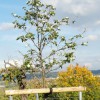 Unser nächster Unternehmerstammtisch in Form einer geführten Wanderung durch die Lommatzscher Pflege findet am 11. Juni 2017 um 15:00 Uhr statt. Wir treffen uns um 14:45 Uhr in Raßlitz Nr. 8 bei Herrn Frank Kühne. Nachdem uns Shutle-Busse an den Startpunkt gebracht haben, werden wir ungefähr 10 km (ca. 2 h) mit Herrn Kühne durch unsere Heimat wandern gehen und dabei allerlei Wissenswertes erfahren. Gegen 17:00 Uhr sind wir wieder in Raßlitz und haben uns dort eine Stärkung verdient. Für eine gute Planung unseres „Wandertages“ benötige ich bis zum 23.05.2017 die Rückmeldung und gleichzeitig auch unbedingt die Telefon-Nummer (am besten Handy), damit ich bei Schlechtwetter die Wanderung notfalls absagen kann. Bitte angemessene Wanderkleidung und Rucksack mit einem Getränk mitbringen. Der Beitrag für die Wanderung inkl. Abendessen beträgt pro Teilnehmer 5,00 EUR. Dieser wird direkt vor Ort eingesammelt.Als „Vorgugger“ für die nächsten Stammtische informiere ich schon jetzt:- 04.09.2017, 18:30 Uhr: Krematorium Meißen - 21.10.2017, 03:00 Uhr: Bäckerei BradeHerzliche Grüße und bis bald!Diana RühlowVorsitzende Handels- und Gewerbeverein Lommatzsch e. V.Rückmeldung zum Unternehmerstammtisch am 11.06.2017 „Wanderung durch die Lommatzscher Pflege“Name:	__________________________Anzahl Teilnehmer: _________________Telefon-Nummer für evtl.  Absagen bei Schlechtwetter:Rückmeldung per Fax: 035241/88605 oder per Mail an diana.ruehlow@web.de